Hiukkavaaran yläkoulun valinnaisaineopas 2024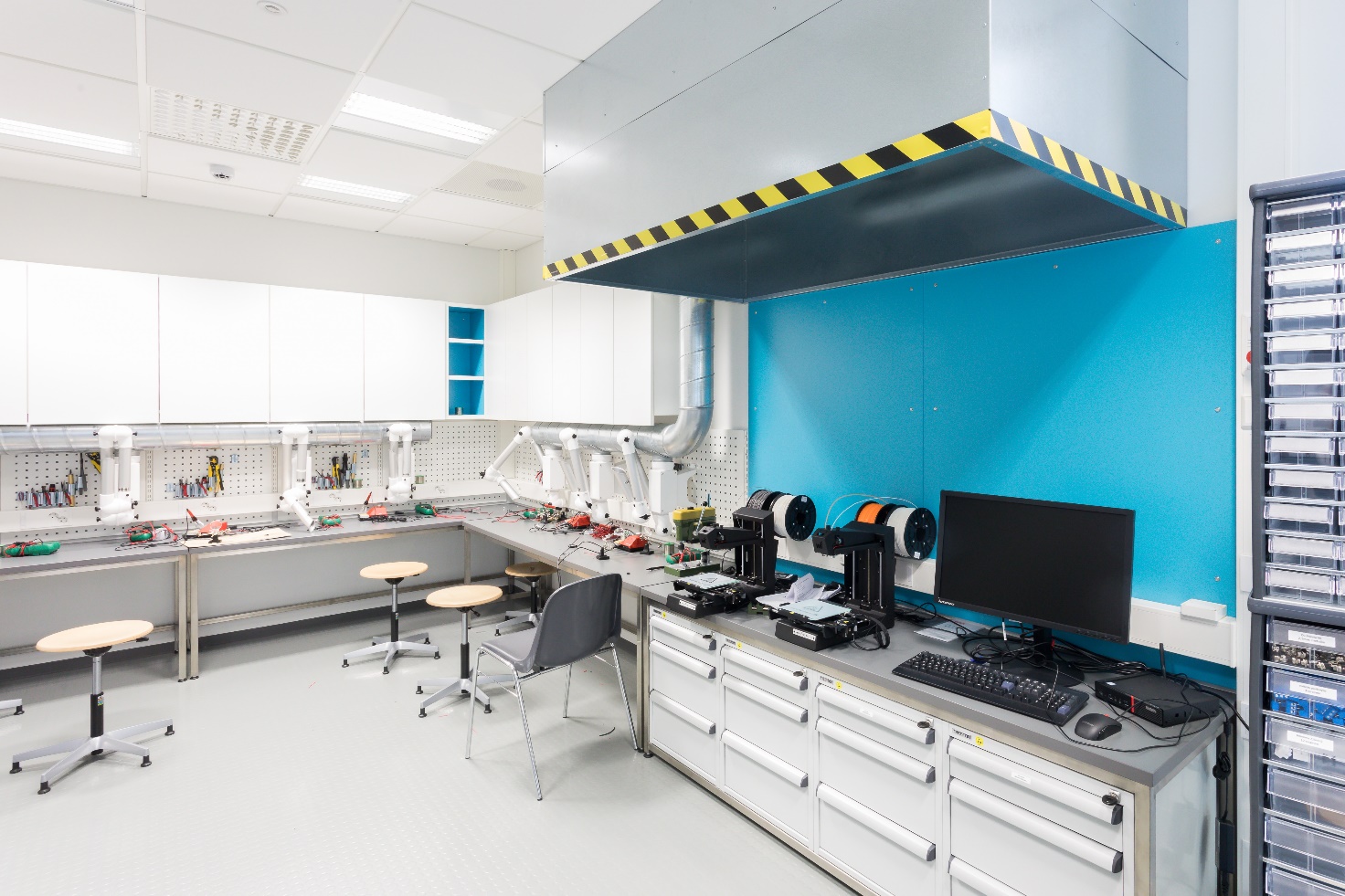 Tässä oppaassa kerrotaan lyhyesti syventävien ja soveltavien valinnaisaineiden valintaprosessia sekä valinnaisaineiden tavoitteita ja sisältöjä. Kyseisten aineiden opettajat ja rehtori antavat lisätietoja.Yläkoulun valinnaisaine saattaa vaikuttaa myös jatko-opintoihin hakeutumiseen. Peruskoulun päättötodistukseen tulee 7. luokan arvosana käsityössä, kotitaloudessa, musiikissa ja kuvataiteessa, mikäli oppilas ei valitse näitä aineita valinnaisaineiksi. ArviointiPakolliset taito- ja taideaineiden valinnat arvioidaan osana yhteisten taito- ja taideaineen arviointia, ja niistä ei tule erillistä arvosanaa todistukseen. Muista valinnaisainesta annetaan oma erillinen arvosana.Tällä hetkellä valinnaisten vieraiden kielten arvosanat lasketaan mukaan siihen keskiarvoon, jolla haetaan peruskoulun jälkeisiin koulutuksiin. Ranskan, saksan ja espanjan B2- oppimäärän kielissä arvosanan tilalle voidaan huoltajan kirjallisen pyynnön myötä vaihtaa päättöarvosanaksi "hyväksytty". Valinnaisaineen valintaValinnaisaineen valinta tehdään kahdessa vaiheessa. Valinnaisaineiden valinta-ajankohta on viikoilla 5 ja 7. Valinnat tehdään oppilaan Wilma-tunnuksilla. Oppilas valitsee aluksi yhden taide- ja taitoaineen (ns. taitai-aine). Tätä ainetta oppilas opiskelee sekä 8. että 9. luokalla. Toisessa vaiheessa oppilas valitsee yhden pitkän ja yhden lyhyen valinnaisaineen. Pitkää valinnaista opiskellaan sekä 8. että 9. luokalla, lyhyttä vain 8. luokalla. Valinnaisaineista oppilas saa päättötodistukseen numeroarvosanan. Ne oppilaat, jotka opiskelevat A2-kieltä, valitsevat vain yhden taitai-aineen ja lyhyen valinnaisaineen. Valinnoille tehdään myös varavalinnat, joita käytetään siinä tapauksessa, että ensimmäisestä valinnasta ei synny ryhmää. Valinnoissa kannattaa ottaa huomioon seuraavat asiat:Valinnaisaineista annetaan todistusarvosana numeroin. Valinta kannattaa harkita huolella etukäteen, sillä valinnaisaineen vaihtaminen on hankalaa: se onnistuu vain erittäin perustelluista syistä. Valinnan lähtökohtana ovat omat harrastukset sekä kiinnostus valittavan aineen opiskeluun. Asiaa voi pohtia yhdessä perheen kanssa. Myös varavalinta kannattaa harkita tarkkaan. Minkään valinnaisaineen opiskelu ei ole edellytyksenä peruskoulun jälkeisiin oppilaitoksiin pyrittäessä. VAIHE 1. Taide- ja taitoaineiden valinnaiset tunnit 4 vvh (2vvh 8. ja 9. luokalla)Valinta tehdään viikolla 5 (29.1.-2.2.2024)Sellainen taito- ja taideaine, jota ei ole enää kaikille yhteisenä 8. ja 9. luokan opetusohjelmassa, päättyy kokonaan 7. luokan jälkeen, jos et valitse sitä valinnaisaineeksi. Näitä aineita ovat kuvataide, musiikki, kotitalous ja käsityö. Päättyvän aineen numero jää siten päättötodistukseesi jo 7. luokalta. Valitsemasi taitai-aineen opetus jatkuu, ja saat siitä päättöarvosanan yhdeksännen luokan päättyessä. (7. luokalta alkanut oppiaine jatkuu 9. luokalle saakka). KotitalousKotitalouden syventävä kurssi vahvistaa oppilaan kädentaitoja, luovuutta sekä kykyä tehdä valintoja ja toimia kodin arjessa kestävästi. Kurssi kehittää oppilaan valmiuksia vuorovaikutukseen ja yhdessä toimimiseen sekä syventää edelleen jo aiemmin saavutettuja suunnittelu-, työskentely- ja yhteistyötaitoja. Kurssilla voidaan käsitellä kaikkia kotitalouden sisältöalueita: ruokaosaamista ja ruokakulttuuria, asumista ja yhdessä elämistä sekä kuluttaja- ja talousosaamista. Tavoitteena on oppia ja syventää jo opittuja käytännön työtaitoja, yhteistyö- ja vuorovaikutustaitoja sekä tiedonhallinnan taitoja. Kurssilla harjoitellaan valintojen tekemistä ja toimimista myös ympäristön kannalta kestävästi jokapäiväisessä elämässä. Perusruoanvalmistuksen ja -leivonnan lisäksi tutustumme omaan ruokaperinteeseemme, huomioimme vuodenkierron juhlia, opimme valmistamaan ruokaa ja leivonnaisia myös erityisruokavaliota noudattaville, opettelemme suunnittelemaan erilaisia juhlia sekä kurkistamme kansainvälisiin keittiöihin. Myös muut kotityöt, kuten puhtaanapito ja vaatehuolto, ovat olennainen osa kotitalouden opiskelua.  Käytännön työskentelyn lisäksi kurssille kuuluvat mm. esitelmät ja arvioitavat kirjalliset työt, esim. suunnitelmat ja pienet testit. Kuvataide Kuvataiteen opetus kehittää kykyä ymmärtää taiteen ja kulttuurin ilmiöitä. ​Kaikille yhteisen kuvataiteen loppuessa 7. luokalla, tällä kurssilla on mahdollisuus jatkaa itselle tärkeää taideainetta koko peruskoulun loppuun. Pitkäjänteinen ja monipuolinen kuvataiteen opiskelu antaa myös hyvät valmiudet jatko-opintoihin.​Tärkeitä lähtökohtia ovat oppilaiden omat kokemukset, mielikuvitus ja kokeileminen.​ Opetuksessa käytetään monipuolisesti erilaisia välineitä, materiaaleja ja ilmaisukeinoja ryhmän toiveita huomioiden.​Sisältöjä voivat olla esimerkiksi piirustus ja maalaus, keramiikka ja kuvanveisto, rakentelu eri materiaalein, valokuvaus ja kuvankäsittely, elokuva tai animaatio, grafiikka ja erilaiset retket. ​Käsityö Valinnaisessa käsityössä syvennetään osaamista sekä ideoidaan, suunnitellaan ja valmistetaan omia tuotteita. Käytössä ovat kaikki käsityön materiaalit, koneet ja tekniikat sekä teknisen käsityön että tekstiilityön puolelta. Valinnaisen käsityön opetus vahvistaa innovointi- ja ongelmanratkaisu taitoja, syventää jo tuttujen toteuttamistapojen hallintaa, ja mahdollistaa kokeilla uusia tekniikoita esim. vaateompelun, värjäyksen ja painannan, kankaankudonnan ja koneneulonnan alueella sekä puu-, että metallitekniikoissa. Käsityö tukee oppilaan hyvinvointia ja elämänhallintaa, sekä ohjaa työelämään ja ammattiin liittyviä valintoja. LiikuntaLiikunnan tarkoitus on tuottaa iloa, virkistystä ja hyvinvointia. Tavoitteena on motoristen perustaitojen vahvistaminen ja monipuolistaminen sekä liikunnallisten valmiuksien kehittäminen ja taitojen syventäminen.Oppilaat osallistuvat toiminnan suunnitteluun valiten osan sisältöjä ja liikuntamuotoja yhdessä ryhmän ja opettajan kanssa. Oppilaat saavat myös itse ohjata muille kurssilaisille valitsemaansa liikuntaa. Liikunnassa hyödynnetään eri liikuntaympäristöjä ja liikuntamuotoja tutustuen myös uusiin ja erilaisiin liikuntamuotoihin mahdollisuuksien mukaan.Monipuolisesti eri liikuntalajeja:kestävyysliikuntaliikuntaleikit ja viitepelitmusiikkiliikuntaluontoliikuntakuntoliikuntavoimistelupallopelit sisällä ja ulkonauudet lajitMusiikki Musiikin tarkoituksena on luoda edellytyksiä monipuoliseen musiikilliseen toimintaan.Harjoittelemme musisoimisen taitoja, esiintymisen rohkeutta ja yhteistyökykyä ottamalla huomioon oppilaiden musiikilliset kiinnostuksen kohteet sekä monipuoliset työtavat.​ Painopiste opinnoissa on yhteissoitossa ja tutustumisessa eri säestyssoittimiin.Soittimina ovat kitara, sähkökitara, ukulele, basso, rummut, kosketinsoittimet sekä muut koulusoittimet.Laulamisen tavoitteena on terve ja luonnollinen äänenkäyttö myös mikrofoneja käyttäen.Musisointiohjelmisto valitaan yhdessä oppilaiden toiveet huomioon ottaen.   Tavoitteena on antaa perustaitoja elinikäiselle harrastamiselle. Musisoidaan yhdessä kannustavassa ja turvallisessa ympäristössä.VAIHE 2. Valinta tehdään viikolla 7 (12.-16.2.2024)Pitkät valinnaisaineet 4 vvh (2vvh 8. ja 9. luokalla)B2-kieli: saksa​Saksa on Euroopan puhutuin äidinkieli ja edelleen arvostettu kieli työelämässä, nykyään saksan osaajista on jopa pulaa. ​B2-saksan kielen kurssi antaa pohjan käyttökelpoiselle saksan kielen taidolle, josta on hyvä rakentaa saksan taitoa jatko-opinnoissa. Valinnaisella saksan kurssilla opit selviytymään tavallisista jokapäiväisistä tilanteista saksan kielellä, opit ääntämään saksaa niin, että sinut ymmärretään oikein, opit ymmärtämään tavallista saksankielistä puhetta ja tekstiä, harjoittelet asioimista jokapäiväisissä tilanteissa ja tutustut saksankielisiin maihin ja niiden kulttuureihin.​Saksan tunneilla kieltä ja saksankielisten maiden kulttuuria opiskellaan vaihtelevia menetelmiä hyödyntäen. Opetuksessa käytetään paljon toiminnallisuutta ja pelillisyyttä. ​Kuvataide (Jos sinulla on kuivataide taitai-valintana, et voi valita tätä)Omat kokemukset, mielikuvitus ja kokeileminen, uudet taidot ja tekniikkakokeilut: oppimisen iloa, onnistumisen hetkiä ja nautintoa!​​Kurssin aikana valitaan muutama pidempi tekniikka tai aihe, joiden parissa työskennellään. Ryhmä pääsee vaikuttamaan näihin yhteisten kiinnostuksen kohteiden pohjalta. ​​Kurssilla on aikaa ja mahdollisuus myös syventyä erikoisempiin taidemuotoihin (esim. ympäristötaide, kalligrafia) tai pitkäjänteisempiin projekteihin (esim. oma elokuva, animaatio, sarjakuva tai maalaussarja) oppilaiden niin halutessa.​​9. luokalla toteutetaan päättötyöprojekti, jossa oppilas syventyy valitsemaansa kuvataiteen aiheeseen ja tekniikkaan.​Kotitalous (Jos sinulla on kotitalous taitai-valintana, et voi valita tätä)​Kotitalouden syventävä kurssi vahvistaa oppilaan kädentaitoja, luovuutta sekä kykyä tehdä valintoja ja toimia kodin arjessa kestävästi. Kurssi kehittää oppilaan valmiuksia vuorovaikutukseen ja yhdessä toimimiseen sekä syventää edelleen jo aiemmin saavutettuja suunnittelu-, työskentely- ja yhteistyötaitoja. Kurssilla voidaan käsitellä kaikkia kotitalouden sisältöalueita: ruokaosaamista ja ruokakulttuuria, asumista ja yhdessä elämistä sekä kuluttaja- ja talousosaamista. ​Tavoitteena on oppia ja syventää jo opittuja käytännön työtaitoja, yhteistyö- ja vuorovaikutustaitoja sekä tiedonhallinnan taitoja.  Kurssilla harjoitellaan valintojen tekemistä ja toimimista myös ympäristön kannalta kestävästi jokapäiväisessä elämässä. ​Perusruoanvalmistuksen ja -leivonnan lisäksi tutustumme omaan ruokaperinteeseemme, huomioimme vuodenkierron juhlia, opimme valmistamaan ruokaa ja leivonnaisia myös erityisruokavaliota noudattaville, opettelemme suunnittelemaan erilaisia juhlia sekä kurkistamme kansainvälisiin keittiöihin. Myös muut kotityöt, kuten puhtaanapito ja vaatehuolto, ovat olennainen osa kotitalouden opiskelua.  Käytännön työskentelyn lisäksi kurssille kuuluvat mm. käytännön kokeet, esitelmät ja arvioitavat kirjalliset työt, esim suunnitelmat ja pienet testit. ​Liikunta "palloilukurssi"​Valinnaisaineen tavoitteena on välineenkäsittelytaitojen, motoristen perustaitojen ja havaintomotoristen taitojen vakiinnuttaminen ja monipuolistaminen. Näitä taitoja sovelletaan monipuolisesti erilaisissa oppimisympäristöissä, eri välineillä, eri tilanteissa.​Tavoitteena on myös sosiaalisten taitojen vahvistaminen. Liikkuminen sisältää yhdessä toimimista reilun pelin periaatteiden mukaisesti. Kurssilla perehdytään monipuolisesti eri palloilulajeihin (maalipelit, pallottelupelit, polttopelit ja tarkkuuspelit) ja vahvistetaan oppilaan pelikäsitystä, taktiikkaa ja sääntötietoutta. ​Oppilaat pääsevät myös suunnittelemaan koululle eri pallopelien turnauksia.Kurssin sisältöä suunnitellaan yhdessä oppilaiden kanssa, joten tarkka sisältö vaihtelee vuosittain riippuen oppilaiden henkilökohtaisista toiveista.​Liikunta “mailapelikurssi”Tavoitteena on, että oppilas saa onnistumisen tunteita ja itseluottamusta, saavuttaessaan mailapeleissä hyvän teknisen ja taktisen osaamisen tason. Saavutettu osaamisen taso mahdollistaa elämänikäisen pysyvän liikuntaharrastuksen aloittamisen ja/tai jatkamisen. Kurssilla perehdytään niihin mailapeleihin, joita kurssilaiset toivovat. Esimerkiksi. tennis, sulkapallo, salibandy, pesäpallo ja jäällä pelattavat mailapelit ovat valittavana. Tavoitteena on syventää lajissa tarvittavia perustaitoja ja soveltaa niitä eri tilanteissa. Kurssilla perehdytään lajin tuomari- ja ohjaustoimintaan ja käydään mahdollisuuksien mukaan seuraamassa lähialueella lajin korkean tason tapahtuma. Liikkuminen sisältää lajiharjoittelua ja lajinomaista oheisharjoittelua. Liikkuminen vahvistaa monipuolisesti lajissa tarvittavia fyysisen toimintakyvyn ominaisuuksia kuten kestävyyttä, nopeutta, voimaa ja liikkuvuutta.​Musiikki Musiikin tarkoituksena on luoda edellytykset monipuoliseen musiikilliseen toimintaan.​ Harjoittelemme musisoimisen taitoja, esiintymisen rohkeutta ja yhteistyökykyä ottamalla huomioon oppilaiden musiikilliset kiinnostuksen kohteet sekä monipuoliset työtavat.Painopiste opinnoissa on syventyä yhden säestyssoittimen sujuvaan hallintaan yhteissoitossa. Soittimina ovat kosketinsoittimet, kitara, basso, sähkökitara, rummut, kosketinsoittimet laattasoittimet, ukulele, kantele ja rytmisoittimet. Tutustumme myös oman musiikin tekemiseen hyödyntäen tietotekniikkaa. Laulamisen tavoitteena on terve ja luonnollinen äänenkäyttö myös mikrofoneja käyttäen.Musisointiohjelmisto valitaan yhdessä oppilaiden toiveet huomioon ottaen. Musisoinnin lisäksi tutustutaan oppilaita kiinnostaviin musiikin lajeihin ja ilmiöihin.    Tavoitteena on saavuttaa perustaitoja elinikäiselle harrastamiselle.Käsityön syventävä, tekninen (TN) Haluatko ideoida, suunnitella ja valmistaa omia tuotteita oman mielenkiintosi mukaan? ​Käytössä kaikki käsityön materiaalit, koneet ja tekniikat koulun mahdollisuuksien mukaan. ​Syvennytään metalli-, puu- ja muovimateriaalien mahdollisuuksiin, konetekniikan perusteisiin sekä elektroniikkaan, automaatioon ja ohjelmointiin mahdollisuuksien mukaan. ​Tutustutaan teknisten alojen yrityksiin ja teollisuuteen.  ​Käsityön syventävä, tekstiili (TS) Syvennetään osaamista ideoiden, suunnitellen ja valmistaen omia tuotteita.Tutustutaan monipuolisesti ja oppilaiden mielenkiinnonkohteista lähtien tekstiilityön materiaaleihin, laitteisiin ja tekniikoihin.Tutustutaan tekstiilialaan ja sen yrityksiin.Liikunnan syventävä, Musiikkiliikunta ja voimisteluValinnaiskurssin tavoitteena on oppilaan myönteisen kehonkuvan ja minäkuvan vahvistuminen sekä kehonhallinnan ja peruskunnon lisääminen. Kurssin tavoitteena on saada oppilas tuntemaan/löytämään oma keho kaikkine mahdollisuuksineen ja rajoituksineen sekä oppia käyttämään omaa kehoa itsensä ilmaisuun liikkeen keinoin. Liikkuminen vahvistaa motorisia perustaitoja, koordinaatiota, kehonhallintaa ja liikkumista musiikin rytmiin sekä kehittää monipuolisesti aistien käyttöä. Liikkuminen antaa mahdollisuuden esteettisiin kokemuksiin ja tunneilmaisuun.Kurssin sisältöä suunnitellaan yhdessä oppilaiden kanssa, joten tarkka sisältö vaihtelee vuosittain riippuen oppilaiden henkilökohtaisista toiveista.​Äidinkielen ja kirjallisuuden syventävä: Sanataide, kirjallisuus ja lukeminenSanataiteen, kirjallisuuden ja lukemisen syventävällä kurssilla pääset laajentamaan kirjallisuuden tuntemustasi, leikkimään kielellä ja välillä keskittymään lukemiseen kiireisen koulupäivän keskellä.Sanataideharjoituksissa tuotetaan omia tekstejä ja leikitellään tekstilajeilla. Lukemisessa keskitytään yhteisöllisyyteen ja harjoitellaan kirjallisuuden teemoista keskustelua. Kirjallisuus valitaan yhdessä laajentaen kirjallisuuden tuntemusta.Kurssilla vahvistat taitojasi äidinkielessä ja kirjallisuudessa.Lyhyet valinnaisaineet 2 vvh (2vvh 8. luokalla)Musiikki Harjoittelemme musisoimisen taitoja, esiintymisen rohkeutta ja yhteistyökykyä ottamalla huomioon oppilaiden musiikilliset kiinnostuksen kohteet sekä monipuoliset työtavat.Painopiste opinnoissa on yhteissoitossa ja tutustumisessa eri säestyssoittimiin.Soittimina ovat kitara, sähkökitara, ukulele, basso, rummut, kosketinsoittimet sekä laulu.Laulamisen tavoitteena on terve ja luonnollinen äänenkäyttö myös mikrofoneja käyttäen.Musisointiohjelmisto valitaan yhdessä oppilaiden toiveet huomioon ottaen.   Tavoitteena on saavuttaa perustaitoja elinikäiselle harrastamiselle.Liikunta (ja terveystieto)Valinnaiskurssin tavoitteena on liikunnallisen elämäntavan omaksuminen. Oppilaita ohjataan riittävään päivittäiseen fyysinen aktiivisuuteen sekä oman säännöllisen liikunnan suunnitteluun ja toteuttamiseen. Oppilaita ohjataan omien fyysisten ominaisuuksien sekä aktiivisuuden seuraamiseen, ylläpitämiseen ja kehittämiseen.Liikunnassa hyödynnetään eri liikuntaympäristöjä sekä tarkoituksenmukaisia liikuntamuotoja. Kurssilla hyödynnetään mahdollisuuksien mukaan liikuntateknologiaa, kuten sykemittareita. Oppitunneille valitaan ryhmäläisten toiveiden mukaisia liikuntamuotoja ja –lajeja.Liikunta (ja biologia) “Eräkurssi” Liikunnan tavoitteena on tukea oppilaan jaksamista ja lisätä opiskeluvireyttä rentouttavien ja elämyksellisten liikuntakokemuksien kautta. Kurssilla painottuu fyysinen aktiivisuus ja yhdessä tekeminen erityisesti luontoympäristössä.Tavoitteena on vahvistaa oppilaan luontosuhdetta, erätaitoja sekä vastuullista liikkumista luonnossa. Kurssi koostuu erätaitojen (kuten retkiruokien valmistus, luonnossa yöpyminen, nuotion teko ym.) harjoittelun lisäksi oppilaiden valitsemista luontoliikuntamuodoista (esim. suunnistus, polkujuoksu, melonta, maastopyöräily) sekä 1-2 päivän vaelluksesta.Yrittäjyys- ja työelämätaitojen valinnaisaineValinnaisaineen keskiössä on työelämä- ja yrittäjyystaitojen oppiminen tekemisen kautta. Valinnaisaine rakentuu kolmesta pääteemasta, jotka ovat yrittäjyys, työelämä ja oma talous. Valinnaisaine vahvistaa oppilaiden tietoja, taitoja ja asenteita, joita tarvitaan muuttuvassa työelämässä. ​Opiskelu on käytännönläheistä, ja opintojen aikana opitaan sanoittamaan omaa osaamista, tutustutaan työelämään ja yrittäjyyteen, toteutetaan kehittämisprojekti sekä harjoitetaan suunnittelemaan taloutta. ​Valinnaisaineen sisältöjä syvennetään vierailujen ja vierailijoiden avulla. Valinnaisaineen tavoitteena on antaa konkreettisia työkaluja kohti tulevaisuutta sekä jatko-opintojen että työelämän näkökulmasta.​ Valinnaisaineessa oppilaat perustuvat oman yrityksen Vuosi yrittäjänä -ohjelman kautta.Valinnaisaineen keskeisiä sisältöjä ovat:Omien vahvuuksien ja taitojen tunnistamien ja sanoittaminenTyöelämätaitojen harjoitteluLiikeidean kehittäminen projektinaTyöelämän ja yrittäjyyden mahdollisuudet tulevaisuudessaKäsityön ja kuvataiteen soveltava – Koru ja puukko –kurssiPerehdytään käyttö- ja koriste-esineiden valmistukseen yhdistäen perinnekäsityö ja nykyaikaiset valmistusmenetelmät​, esim. korut ja puukot​. Ideoidaan, suunnitellaan ja valmistetaan omia tuotteita. ​Käytössä ovat kaikki käsityön materiaalit, koneet ja tekniikat mahdollisuuksien mukaan. ​Tutustutaan alojen taideteollisuuden yrityksiin. ​Käsityön, matematiikan ja fysiikan soveltava – keksijäkurssiHarjaannutaan ongelmien havaitsijana ja luovana ongelmanratkaisijana. ​Syvennytään elektroniikkaan, mekaniikkaan, automaatioon, robotiikkaan ja ohjelmointiin sekä 3D-mallintamiseen, 3D-tulostukseen ja CNC-Laser/jyrsintyöstöön.​Etsitään ongelmia, keksitään niihin ratkaisuja, ideoidaan, suunnitellaan ja rakennetaan toimivia koneita, laitteita ja muita tuotteita omien mielenkiinnonkohteiden mukaan. ​Käytössä ovat kaikki käsityön materiaalit, koneet ja tekniikat mahdollisuuksien mukaan. ​Tutustaan hi-tech yrityksiin ja muihin yrityksiin, joissa tapahtuu jatkuvaa tuotesuunnittelua ja kehitystä.  ​Käsityön, matematiikan ja fysiikan soveltava, RobotiikkaTututustaan erilaisiin robotteihin sekä tutkitaan niiden rakennetta ja toimintaa. Rakennetaan omia robotteja ja ohjelmoidaan niitä omien mielenkiinnonkohteiden mukaan. Perehdytään monipuolisesti mekaniikkaan, automaatioon ja ohjelmointiin. Kehitetään luovaa ongelmanratkaisutaitoa ja loogista ajattelua. Tutustutaan robotiikan ja tekoälyn mahdollisuuksiin sekä uhkiin. Haluttaessa voidaan osallistua erilaisiin robotiikkakisoihin mahdollisuuksien mukaan. Tutustutaan alan yrityksiin. Käsityön ja kuvataiteen soveltava: Sisusta, korjaa ja tuunaaIdeoidaan, suunnitellaan ja toteutetaan omia projekteja, esim. sisustusesineitä Käytössä kaikki käsityön materiaalit, koneet ja tekniikat mahdollisuuksien mukaan Perehdytään joka kodin huolto- ja korjaustöihin: esim. huonekalujen kokoaminen, huonekalujen tuunaus, säilytysratkaisujen rakentaminen, veitsien teroittaminen, tee se itse -sähkötyöt ja seinäkiinnitysten tekeminen Käsityön ja kuvataiteen soveltava, muotoiluPerehdytään tuotteen elinkaareen ideasta valmiiksi tuotteeksi - käyttöesine - vaate - teosValmistetaan kokeilevalla otteella tuotteita omasta ideasta lähtien keskittyen tuotteen esteettisiin ominaisuuksiin, muotoihin, väreihin.Ekologisuus ja kestävä kehitys: tekstiilien (vaatteiden) "tuunaaminen"Tutustutaan alan yrityksiin.Leivonta- ja juhlakurssi Kotitalouden soveltavalla kurssilla perehdytään tarkemmin leivontaan ja juhliin. Juhlien ja leivonnaisten suunnittelussa, toteutuksessa ja arvioinnissa hyödynnetään ja vahvistetaan aiemmin hankittuja kotitaloustaitoja. Kurssi edistää kädentaitoja ja organisointikykyä sekä kannustaa luovuuteen, esteettisyyteen ja keittiöhygieniaan. Keskiössä ovat yhteistyö ja yhdessä oppiminen. Lisäksi kurssilla tutustutaan erilaisiin raaka-aineisiin ja niiden käyttöön esimerkiksi erityisruokavalioiden yhteydessä. Ruoka- ja tapakulttuurin lisäksi voidaan käsitellä esim.  juhlapukeutumista, juhlatilan koristelua, juhlan ohjelmasisältöjä ja budjetointia. Leivonnan lisäksi kurssilla toteutetaan kirjallisia, arvioitavia suunnitelmia, tehdään käytännön kotitehtäviä, harjoitellaan juhliin liittyvää tekstiilihuoltoa.   ​Sisältöjä: ​Erilaiset raaka-aineet leivonnassa​Taikinatyyppien kertaaminen ja soveltaminen​Juhlien suunnittelu ​Juhlien toteutus​Erityisruokavaliot​Perinneleivontaa​Juhlabudjetointi​